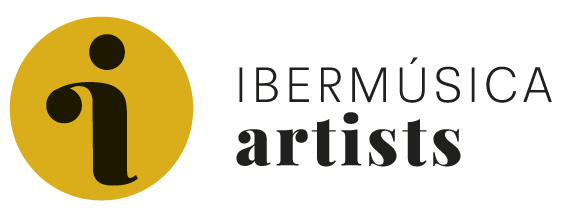 LEONKORO QUARTETJonathan Schwarz & Amelie Wallner – violin Mayu Konoe – viola / Lukas Schwarz – celloEl ensemble está conformado por los hermanos Jonathan y Lukas Schwarz en el primer violín y el violonchelo, mientras que las voces intermedias son interpretadas por Amelie Wallner en el segundo violín y Mayu Konoe en la viola. Leonkoro, en esperanto: Lionheart, alude no casualmente al libro infantil de Astrid Lindgren sobre dos hermanos, un libro que yuxtapone la grave realidad de la muerte con un anhelo grande y sincero de consuelo y solaz, un sentimiento que el repertorio de cuarteto de cuerdas aborda en varias instancias.En 2022, el Cuarteto Leonkoro cosechó una serie de prestigiosos reconocimientos, consolidando su lugar entre los ensembles más celebrados de su generación. En marzo, fueron honrados con el muy prestigioso Premio de Música de la Fundación Jürgen Ponto, un galardón bienal que reconoce a destacados cuartetos de cuerdas. Posteriormente, el cuarteto triunfó en el Concurso Internacional de Cuartetos de Cuerda celebrado en el Wigmore Hall de Londres, obteniendo el primer premio y una colección de 9 premios especiales, incluyendo interpretaciones, residencias y premios de conciertos.Continuando su viaje triunfal, el cuarteto se adjudicó el primer puesto en el Concours International de Quatuor à Bordeaux en mayo. Sus excepcionales actuaciones no solo impresionaron al respetado jurado, sino que también cautivaron al público, lo que resultó en que el cuarteto recibiera tanto el Premio del Público como el Premio del Público Joven. Poco después, fueron invitados a unirse al programa BBC Radio 3 New Generation Artists, donde participarán desde 2022 hasta 2024.Noviembre de 2022 presenció otro logro notable para el cuarteto cuando fueron honrados con el Premio MERITO al Cuarteto de Cuerdas. A diferencia de los concursos convencionales, este premio reconoce cuartetos seleccionados a lo largo de un año, mientras son observados por un panel de renombrados músicos de cuarteto de cuerdas. La excepcional musicalidad y talento del Cuarteto Leonkoro fueron debidamente reconocidos, y serán apoyados por el Fondo MERITO de Instrumentos de Cuerda durante cuatro años, incluyendo una comisión de composición.El reconocimiento internacional del cuarteto comenzó en el verano de 2021, cuando, como el ensemble más joven, obtuvieron el segundo premio (en ausencia de un primer premio) y el codiciado Premio del Público en el renombrado Concurso Internacional de Cuartetos de Cuerda Premio Paolo Borciani.Junto con sus estudios académicos en música de cámara bajo la tutela de Heime Müller (Cuarteto Artemis) en la Musikhochschule Lübeck, el cuarteto ha estado estudiando con Günter Pichler (Primarius del Cuarteto Alban Berg) en el Instituto de Música de Cámara de la Escuela Superior de Música Reina Sofía de Madrid desde 2020. Destacados mentores del ensemble incluyen a Eckart Runge y Gregor Sigl (Cuarteto Artemis), así como el pianista Alfred Brendel, con quien el Cuarteto Leonkoro mantiene una colaboración regular.En otoño de 2023, el cuarteto lanzará su muy esperado álbum debut, que incluirá el Cuarteto de Cuerdas de Ravel y el tercer cuarteto de Schumann, bajo el sello Mirare.En la temporada 2023/2024, el Cuarteto Leonkoro hará su debut en la Filarmónica de Berlín, la Filarmónica de Colonia, el Flagey de Bruselas, el Concertgebouw de Ámsterdam y el Konzerthaus de Viena, entre otros, y participará en festivales de renombre como el Rheingau Music Festival, la String Quartet Biennale Paris y el Heidelberger Fruehling. Además, el cuarteto continuará su residencia en Leeds.El Cuarteto Leonkoro es un Artista Pirastro y Embajador de la aplicación Henle. Jonathan Schwarz toca un fino violín JB Guadagnini generosamente cedido a través de la Sociedad Internacional del Violín Beare's.Amelie Wallner toca un violín Vicenzo Postiglione, generosamente proporcionado por un donante privado.Mayu Konoe toca una viola de propiedad privada.Lukas Schwarz toca un violonchelo de Carlo Tononi, Venecia (c. 1720) prestado por la Sociedad Internacional del Violín Beare's.